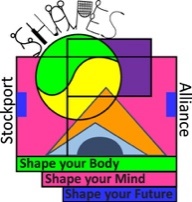 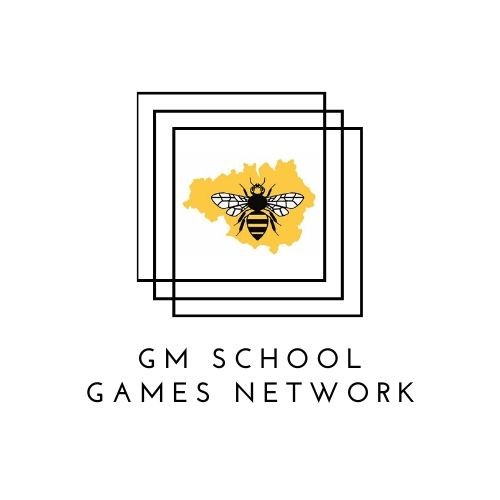 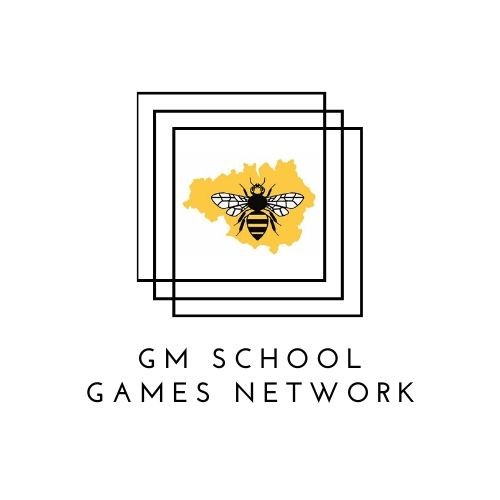 Athletics FestivalEquipment per child10 cones1 foam javelin5 Hurdles/ sets of 3 cones to make one hurdle3 hoops3 bean bags/shuttlecocksEach pupil to keep the same set of equipment to themselves and find their own space in the playground/hall.Each pupil sets up their own equipment as per the stations and keeps their own score on their own scorecardTeacher to supervise and time the 2 minutes for the children when they are attempting the timed part of the challenge. Prior to this give them time to practice the challenge first.At the end of the session, each child to wipe their own equipment with antiseptic wipes before putting it away and then wash their hands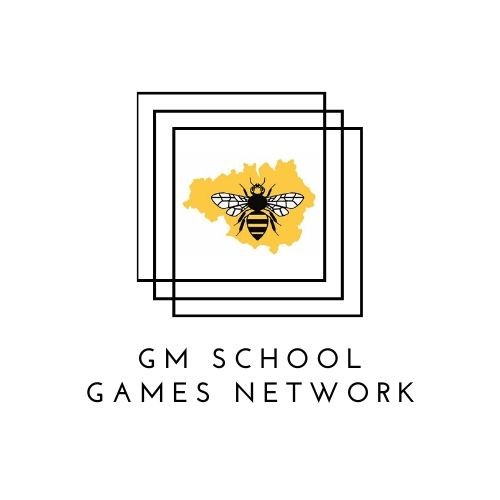 Station 1 – Shuttle SprintSetting upPlace 2 cones about 20m away from each other/20 large strides or between 2 lines on the playground.Keep your cones 2m away from other people’s cones.ActivityStand behind a cone facing the other cone.Run to the cone, around it and then back to the cone you started at.How many times can you do this in 2 minutes?Write your score on your card – there and back is 1 point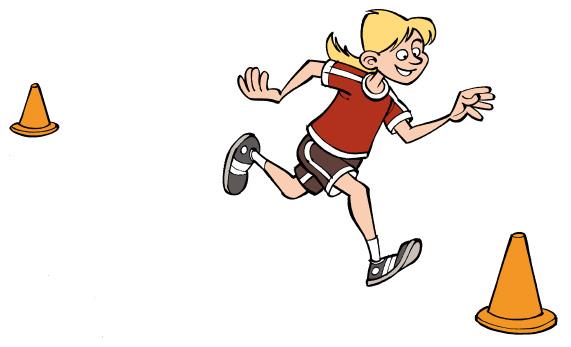 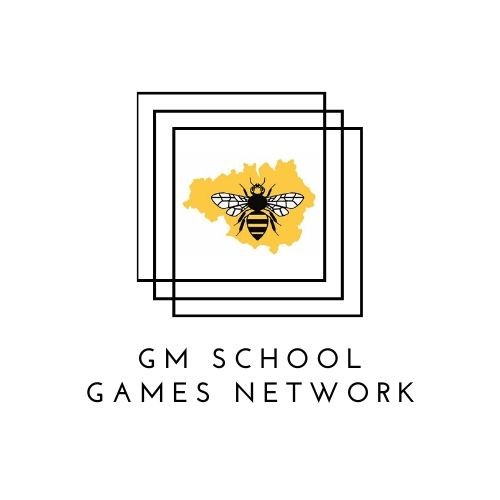 Station 2 – Standing long JumpSetting upPlace a cone 1m/1 big stride away from a line on the playground.Then place another 9 cones in a line going away from the line on the playground.Keep your equipment 2m away from other people’s.ActivityPlace your feet up to the line, bend your knees and swing your arms to jump as far as you can.Points are scored depending on which number cone your heels land next to. For example, the 6th cone = 6 points. Have 3 jumps.To challenge yourself to try to jump further each time.Write your total score after 3 jumps on your card. 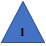 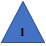 Jump line 	X  = 6 POINTSStation 3 – Foam JavelinSetting upPlace a cone 1m/1 big stride away from a line on the playground.Then place another 9cones 2m/2 big strides apart in a line going away from the line on the playground.Keep your equipment 2m away from other people’s.ActivityStand sideways on with the javelin/beanbag in one hand held straight out behind you.Throw the javelin/beanbag as far as you can.Points are scored depending on which number cone your javelin lands next to. For example, the 4th cone = 4 points. Have 3 throws.Write your total score after 3 throws on your card. 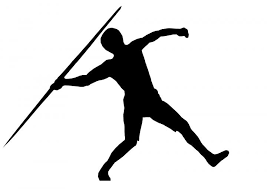                                                                                       X  = 4 POINTS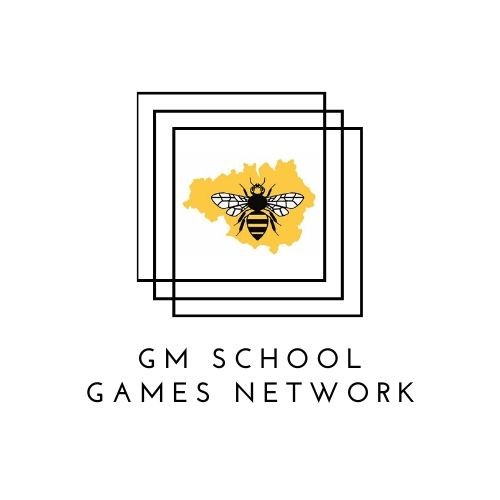 Station 4 – Hurdle Sprint Setting upSet 5 hurdles/ 3 cones next to each other to make one hurdle (15 cones makes 5 hurdles) out within a 10-metre space. Keep your hurdles 2m away from other people’s.ActivityRun over all of the hurdles and then sprint back to the start down the side of the hurdles.You must only run one way over the hurdles.How many times can you do this in 2 minutesWrite your score on your card. Running over the hurdles and then running back is 1 point.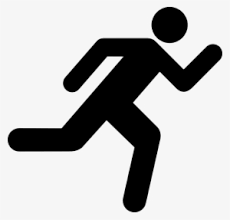 	10 MetresStation 5 – Bean Bag Target ThrowSetting upPlace 3 hoops in a line 5 metres away from a line on the playground.Keep your hoops 2m away from other people’s.ActivityStand at the line with the first bean bag.Throw the bean bag underarm, aiming to get it to land in the hoops.If the bean bag lands in 1st hoop = 1 pt, 2nd hoop = 2 pts, 3rd hoop = 3ptsRepeat for two more bean bags.Write your score for all 3 bean bags on your card. To make it easier, make your throwing line closer to the hoops/to make it more challenging make your throwing line further away from your hoops. In the absence of hoops use a line of cones to throw past.Throw lineStation 6 – Stamina RunSetting upSet up a course around an area of the playground with your 10 cones that measures around 50 metres/50 large strides altogether.Keep your course at least 2m away from other people’s stations.ActivityRun around the outside of the course. Every time you complete a lap you get 1 point.How many laps can you do in 2 minutes?Write your score on your card. 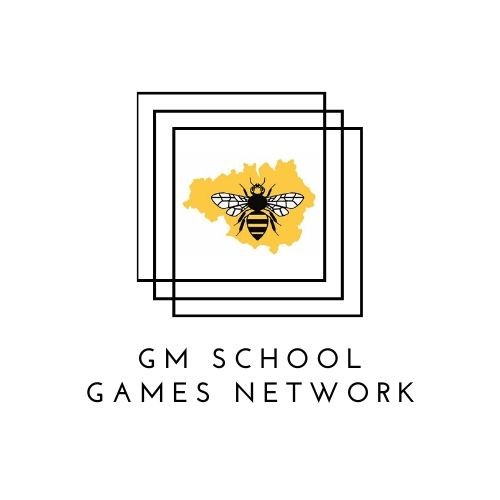 Name ……………………………………………Class ……………………..													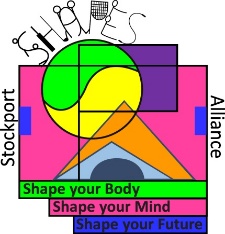 ActivityScore 1Score 2Score 3Shuttle sprintStanding long jumpJavelin (throwing for distance)Hurdle Sprint Bean Bag target throw (throwing for accuracy)Stamina RunTOTAL